da presentare dal 13 marzo al 3 maggio 2023AllaCamera di commercio delle MarcheVia mail: serviziorinnovo@marche.camcom.itOggetto: Richiesta servizio arricchimento elenco imprese associate per la partecipazione al rinnovo del Consiglio della Camera di Commercio delle MarcheIl/La sottoscritto/a (nome e cognome)		 in qualità di (indicare ruolo, qualifica)		della (indicare denominazione dell'associazione)	 con sede in (indicare indirizzo e contatti telefonici e mail)			RICHIEDEil rilascio gratuito di un elenco di imprese, estratto dal Registro Imprese, da utilizzarsi esclusivamente ai fini della partecipazione alle procedure di rinnovo del Consiglio della Camera di Commercio delle Marche.A tale proposito allega la lista dei codici fiscali (una sola impresa per ogni riga) in formato .xls o .xlsx  o .ods  (celle del campo CODICE FISCALE in formato TESTO) delle imprese associate e specifica che l’elenco elaborato richiesto andrà inviato al seguente indirizzo e-mail dell’associazione:Luogo e data		Firma (*)		(*) dichiarazione sottoscritta o digitalmente, ai sensi del D.Lgs. 82/2005, o con firma autografa unitamente alla scansione di un documento di identità in corso di validità.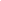 Informativa, ai sensi dell’art. 13 del Regolamento UE 2016/679. I dati acquisiti saranno utilizzati per lo svolgimento della richiesta per cui sono conferiti. In relazione a tale finalità il conferimento è necessario e i dati potranno essere utilizzati per comunicazioni relative alla procedura per i quali sono stati acquisiti. L’informativa completa è pubblicata nella pagina web dedicata alla procedura di rinnovo degli organi camerali.